Администрация Дзержинского районаКрасноярского краяПОСТАНОВЛЕНИЕс. Дзержинское23.10.2019										№ 889-пО внесении изменений в постановление администрации Дзержинского района от 16.12.2016г. №467-п «Об утверждении Положения «Об оплате труда работников муниципального бюджетного учреждения «Комплексный центр социального обслуживания населения»В соответствии со статьей 144 Трудового кодекса Российской Федерации, статьей 86 Бюджетного кодекса Российской Федерации, статьей 53 Федерального закона от 06.10.2003 № 131-ФЗ «Об общих принципах организации местного самоуправления в Российской Федерации», Постановлением Правительства Красноярского края от 01.12.2009 № 620-п «Об утверждении Примерного положения об оплате труда работников краевых государственных бюджетных и казенных учреждений, подведомственных министерству социальной политики Красноярского края» (в ред. от 30.07.2019 № 409-п, от 13.08.2019 № 423-п, от 23.09.2019 № 769-п) руководствуясь ст. 19 Устава района, ПОСТАНОВЛЯЮ:1. Внести в приложение к постановлению администрации Дзержинского района № 467-п от 16.12.2016 года «Об утверждении Положения «Об оплате труда работников муниципального бюджетного учреждения «Комплексный центр социального обслуживания населения» следующие изменения:1.1. Раздел 3 «Минимальные размеры окладов (должностных окладов), ставок заработной платы работников бюджетного учреждения» изложить в новой редакции:«3.1. Минимальные размеры окладов (должностных окладов), ставок заработной платы по ПКГ, утвержденным приказами Министерства здравоохранения и социального развития Российской Федерации от 31.03.2008 № 149н «Об утверждении профессиональных квалификационных групп должностей работников, занятых в сфере здравоохранения и предоставления социальных услуг», от 06.08.2007 № 526 «Об утверждении профессиональных  квалификационных групп должностей медицинских и фармацевтических работников», от 05.05.2008 № 216н «Об утверждении профессиональных квалификационных групп должностей работников образования», от 31.08.2007 № 570 «Об утверждении профессиональных квалификационных групп работников культуры, искусства и кинематографии», от 14.03.200 № 121н «Об утверждении  профессиональных квалификационных групп профессий рабочих культуры, искусства и кинематографии», от 29.05.2008 № 247н «Об утверждении профессиональных квалификационных групп общеотраслевых должностей руководителей, специалистов и служащих», от 29.05.2008 № 248н «Об утверждении профессиональных квалификационных групп общеотраслевых профессий рабочих», от 27.02.2012г. № 165н «Об утверждении профессиональных квалификационных групп должностей работников физической культуры и спорта», и по должностям, не предусмотренным ПКГ:1.2. В пункте 7.8 абзац первый изложить в новой редакции:«Выплаты за важность выполняемой работы, степень самостоятельности и ответственности при выполнении поставленных задач руководителю учреждения  устанавливаются по решению министерства социальной политики Красноярского края, а главному бухгалтеру - по решению руководителя учреждения по итогам работы за месяц и (или) квартал и выплачиваются ежемесячно за фактически отработанное время в соответствующем месяце с учетом выполнения показателей результативности деятельности учреждения в следующих размерах:»1.3. Абзац второй п. 7.8. изложить в новой редакции:1.4. В пункте 7.9 абзац первый изложить в новой редакции:«Выплаты за качество выполняемых работ руководителю учреждения устанавливаются по решению министерства социальной политики Красноярского края, главному бухгалтеру - по решению руководителя учреждения по итогам работы за месяц и (или) квартал и выплачиваются ежемесячно за фактически отработанное время в соответствующем месяце с учетом оценки показателя качества выполняемых работ в следующих размерах:»;1.5. Абзац второй п. 7.9. изложить в новой редакции:1.6. Пункт 7.10.1 изложить в новой редакции:«Персональные выплаты руководителю учреждения за опыт работы устанавливаются руководителю учреждения по решению министерства социальной политики Красноярского края, главному бухгалтеру - по решению руководителя учреждения на срок не более 1 года с применением следующих критериев:опыта (продолжительности) работы в бюджетных, казенных, автономных учреждениях социальной защиты населения и здравоохранения, органах исполнительной власти и органах местного самоуправления в сфере социальной поддержки и социального обслуживания, и здравоохранения;опыта (продолжительности) работы в должности руководителя бюджетного, казенного, автономного учреждений социальной защиты населения, его заместителя, главного бухгалтера, включая опыт работы в должности руководителя, заместителя руководителя, главного бухгалтера в других сферах и отраслях экономики;уровня квалификации, заслуг, вклада, внесенного в развитие отрасли».Персональные выплаты за опыт (продолжительность) работы руководителю учреждения, главному бухгалтеру выплачиваются ежемесячно в следующих размерах:0,20 должностного оклада - руководителю, главному бухгалтеру учреждения за опыт (стаж) работы свыше 3 лет и 0,1 должностного оклада - за последующие два года работы в бюджетных, казенных, автономных учреждениях социальной защиты населения и здравоохранения, органах исполнительной власти и органах местного самоуправления в сфере социальной поддержки и социального обслуживания, и здравоохранения, но не выше 0,3 должностного оклада;0,05 должностного оклада руководителю, главному бухгалтеру за сложность управления учреждением в связи с разработкой и использованием новых эффективных и инновационных технологий;0,10 должностного оклада руководителю, главному бухгалтеру за сложность управления учреждением в связи с обеспечением работы базовых площадок для апробации и внедрения инновационных технологий; наличием на балансе учреждения объектов, требующих особых управленческих решений (автономных котельных, водонапорных башен, филиалов, иной инфраструктуры (свыше 2 зданий);0,08 должностного оклада - руководителю, главному бухгалтеру учреждения за опыт (стаж) работы свыше 10 лет в должности руководителя учреждения, главного бухгалтера, включая опыт (время) работы в должности руководителя, заместителя руководителя, главного бухгалтера в других сферах и отраслях экономики.При наличии у руководителя учреждения ученой степени (кандидата, доктора наук) и (или) почетного звания по профилю выполняемой работы размер персональных выплат за опыт работы увеличивается:0,18 оклада (должностного оклада), ставки заработной платы за почетное звание;0,20 оклада (должностного оклада), ставки заработной платы за ученую степень кандидата наук;0,30 оклада (должностного оклада), ставки заработной платы за ученую степень доктора наук.При наличии у руководителя учреждения, главного бухгалтера одновременно одной или двух ученых степеней и (или) одного или двух почетных званий по профилю выполняемой работы размеры персональных выплат не суммируются и выплачиваются по одному из оснований, имеющему наибольшее значение.Общий размер персональных выплат руководителю учреждения, главному бухгалтеру определяется путем суммирования установленных персональных выплат по каждому основанию и не может превышать 0,83 оклада (должностного оклада), ставки заработной платы.1.7. В пункте 7.11 абзац первый изложить в новой редакции:«7.11. Выплаты за интенсивность и высокие результаты работы руководителю учреждения устанавливаются по решению министерства социальной политики Красноярского края, а главному бухгалтеру – по решению руководителя учреждения, по итогам работы за квартал и выплачиваются ежеквартально за фактически отработанное время в соответствующем квартале с учетом оценки показателей, характеризующих интенсивность и высокие результаты работы, в следующих размерах»:1.8. Абзац второй пункта 7.11. изложить в новой редакции:1.9. В пункте 7.12 абзац первый изложить в новой редакции:«7.12. Руководителю учреждения по решению министерства социальной политики Красноярского края, а главному бухгалтеру по решению руководителя бюджетного учреждения могут устанавливаться выплаты стимулирующего характера по итогам работы за год при выполнении учреждением государственного задания в следующих размерах:»;1.10. Абзац второй пункта 7.12. изложить в новой редакции:1.11. Пункт 8.2. изложить в новой редакции:«8.2. Средства на оплату труда от приносящей доход деятельности направляются бюджетным учреждением на осуществление выплат стимулирующего характера, за исключением случаев, предусмотренных п.8 статьи 1. Закона края»;1.12. Абзац второй пункта 9.2 изложить в новой редакции:«Время работы на выборных должностях в органах законодательной и исполнительной власти, органах местного самоуправления и профсоюзных органах;»;2. Контроль за исполнением настоящего постановления возложить на заместителя главы района по общественно-политическим вопросам Ю.С. Гончарика.3. Настоящее постановление вступает в силу в день, следующий за днем его официального обнародования.Подпункт 1.1. пункта 1 настоящего постановления распространяется на правоотношения, возникшие 01.10.2019 года.Подпункты 1.2. – 1.12. пункта 1 настоящего постановления применяются к правоотношениям с 01.01.2020 года.Временно исполняющийобязанности главыДзержинского района							В.Н. Дергунов№ п/пПрофессиональная квалификационная группа, квалификационный уровень, должность, профессияМинимальный 
размер оклада
(должностного
оклада),   
ставки    
заработной  
платы, руб.Профессиональные квалификационные группы должностей работников, занятых в сфере  предоставления социальных услугПрофессиональные квалификационные группы должностей работников, занятых в сфере  предоставления социальных услугПрофессиональные квалификационные группы должностей работников, занятых в сфере  предоставления социальных услуг1   ПКГ «Должности специалистов второго уровня,           
осуществляющих предоставление социальных услуг»(социальный работник)32572ПКГ «Должности специалистов третьего уровня, осуществляющих представление социальных услуг»2.11 квалификационный уровень (специалист по социальной работе)50152.2.2 квалификационный уровень (специалист по реабилитации инвалидов)54793ПКГ «Должности руководителей в учреждениях, осуществляющих предоставление социальных услуг» (заведующий отделением)6397Профессиональные квалификационные группы              
общеотраслевых должностей руководителей, специалистов и служащих                                            Профессиональные квалификационные группы              
общеотраслевых должностей руководителей, специалистов и служащих                                            Профессиональные квалификационные группы              
общеотраслевых должностей руководителей, специалистов и служащих                                            4ПКГ «Общеотраслевые должности служащих третьего уровня»                                               4.11 квалификационный уровень     (бухгалтер, специалист по кадрам, юрисконсульт, психолог, инженер-программист (программист)), специалист по охране труда                       37794.22 квалификационный уровень    (бухгалтер 2 внутридолжностной категории, специалист по кадрам 2 внутридолжностной категории, юрисконсульт 2 внутридолжностной категории, психолог, инженер-программист (программист) 2 внутридолжностной категории), специалист по охране труда                       41524.33 квалификационный уровень                            4558Профессиональные квалификационные группы общеотраслевых профессий рабочихПрофессиональные квалификационные группы общеотраслевых профессий рабочихПрофессиональные квалификационные группы общеотраслевых профессий рабочих5.ПКГ «Общеотраслевые профессии рабочих первого уровня» 5.11 квалификационный уровень  (сторож (вахтер), уборщик служебных помещений, рабочий по комплексному обслуживанию и ремонту зданий, дворник, парикмахер)                          26626.ПКГ «Общеотраслевые профессии рабочих второго уровня» (водители)6.11 квалификационный уровень                            30996.22 квалификационный уровень                            37796.33 квалификационный уровень                            41526.44 квалификационный уровень                            5002Профессиональная квалификационная группа должностей работников культуры, искусства и кинематографии Профессиональная квалификационная группа должностей работников культуры, искусства и кинематографии Профессиональная квалификационная группа должностей работников культуры, искусства и кинематографии 7.ПКГ «Должности работников культуры, искусства и кинематографии среднего звена»7.1.Руководитель кружка3099Профессиональные квалификационные группы должностей работников образованияПрофессиональные квалификационные группы должностей работников образованияПрофессиональные квалификационные группы должностей работников образования8.ПКГ «Должности педагогических работников»8.1.2 квалификационный уровень (социальный педагог)5321№п/пПоказатель, характеризующий важность выполняемой работы, степень самостоятельности и ответственности при решении поставленных задачИнтерпретация критерия оценки показателя по итогам работы за отчетный период (квартал)Предельный размер выплат от оклада (должностного оклада), ставки заработной платы12341Обеспечение стабильной жизнедеятельности учрежденияотсутствие аварийных ситуаций 
в ходе эксплуатации хозяйственно-эксплуатационных систем, выявленных нарушений (предписаний) режимного характера надзорных органов0,351Обеспечение стабильной жизнедеятельности учрежденияОтсутствие случаев нарушений сроков исполнения документов0,11Обеспечение стабильной жизнедеятельности учрежденияОтсутствие случаев нарушений сроков исполнения документов0,11Обеспечение стабильной жизнедеятельности учрежденияОтсутствие случаев нарушений сроков исполнения документов0,11Обеспечение стабильной жизнедеятельности учрежденияОтсутствие случаев самовольных уходов получателей социальных услуг- 2Создание условий для:2.1организации 
и проведения досуговых, социокультурных мероприятийпривлечение 30 % 
и более получателей услуг, в том числе несовершеннолетних, к участию  в социокультурных мероприятиях0,12.2интеграции лиц, освобожденных из мест лишения свободы, в том числе лиц без определенного места жительства и занятий , в обществеТрудовая реабилитация 60% и более получателей социальных услуг-2.3 оказания содействия обратившимся гражданам 
в улучшении условий их жизнедеятельности и (или) расширение 
их возможности самостоятельно обеспечивать свои жизненные потребностипредоставление социальных услуг 
95 % граждан и 
более от общего 
числа граждан, обратившихся 
в учреждение0,2Наименование показателей, характеризующих качество выполненных работИнтерпретация критерия оценки показателя по итогам работы за отчетный период (месяц и (или) кварталПредельный размер выплат к окладу (должностному окладу), ставки заработной платы1231. Эффективность и качество управленческой деятельностиОтсутствие нарушений по срокам предоставления информации в различные органы, своевременное исполнение устных и письменных поручений, приказов министерства, нормативных правовых актов Красноярского края0,11. Эффективность и качество управленческой деятельности отсутствие нарушений дисциплины труда0,051. Эффективность и качество управленческой деятельностиотсутствие обоснованных жалоб от получателей услуг, их представителей0,151. Эффективность и качество управленческой деятельностиотсутствие письменных 
и устных обоснованных жалоб 
от работников учреждения0,2№ п/пПоказатели, характеризующие интенсивность и высокие результаты работыИнтерпретация критерия оценки показателя по итогам работы за отчетный период (квартал)Предельный размер выплат от оклада (должностного оклада), ставки заработной платы123411. Кадровая обеспеченностьукомплектованность работниками от 75% до 100%0,322. Соблюдение финансовой дисциплины, качества и сроков в части представления информации по запросам учредителяотсутствие замечаний0,233. Присвоение почетного звания, награждение за долголетнюю плодотворную работу государственной наградой, ведомственной наградой отраслевого Федерального министерства; знаком отличия Красноярского края «За трудовые заслуги»; Почетным знаком Красноярского  края «За вклад в развитие Красноярского края»;  Почетной грамотой Губернатора Красноярского края, Законодательного Собрания Красноярского края,   органа исполнительной власти Красноярского края в сфере социальной поддержки и социального обслуживания граждан;в связи с юбилейнойдатойнаграждение государственной наградой Российской Федерации, ведомственной наградой отраслевого федерального министерства1,333. Присвоение почетного звания, награждение за долголетнюю плодотворную работу государственной наградой, ведомственной наградой отраслевого Федерального министерства; знаком отличия Красноярского края «За трудовые заслуги»; Почетным знаком Красноярского  края «За вклад в развитие Красноярского края»;  Почетной грамотой Губернатора Красноярского края, Законодательного Собрания Красноярского края,   органа исполнительной власти Красноярского края в сфере социальной поддержки и социального обслуживания граждан;в связи с юбилейнойдатойнаграждение знаком отличия Красноярского края «За трудовые заслуги»; почетным знаком Красноярского края  «За вклад в развитие Красноярского края»1.233. Присвоение почетного звания, награждение за долголетнюю плодотворную работу государственной наградой, ведомственной наградой отраслевого Федерального министерства; знаком отличия Красноярского края «За трудовые заслуги»; Почетным знаком Красноярского  края «За вклад в развитие Красноярского края»;  Почетной грамотой Губернатора Красноярского края, Законодательного Собрания Красноярского края,   органа исполнительной власти Красноярского края в сфере социальной поддержки и социального обслуживания граждан;в связи с юбилейнойдатойнаграждение Почетной грамотой Губернатора Красноярского края, Законодательного Собрания Красноярского края,  органа исполнительной власти Красноярского края в сфере социальной поддержки и социального обслуживания граждан1,133. Присвоение почетного звания, награждение за долголетнюю плодотворную работу государственной наградой, ведомственной наградой отраслевого Федерального министерства; знаком отличия Красноярского края «За трудовые заслуги»; Почетным знаком Красноярского  края «За вклад в развитие Красноярского края»;  Почетной грамотой Губернатора Красноярского края, Законодательного Собрания Красноярского края,   органа исполнительной власти Красноярского края в сфере социальной поддержки и социального обслуживания граждан;в связи с юбилейнойдатойюбилейная дата (50, 55, 60, 65, 70 лет)1,0Наименование показателяИнтерпретация критерия оценки показателя по итогам годаПредельный размер выплат от оклада (должностного оклада), ставки заработной платы1. Выполнение  государственного заданиягосударственное задание по государственной  услуге (работе) выполнено в полном объеме0,81. Выполнение  государственного заданиягосударственное задание по государственной услуге (работе) выполнено0,62. Повышение кадрового потенциалапредоставление отчета о повышении квалификации  (не менее 15 процентов от общего числа работников)0,63. Повышение статуса учрежденияпроведение на высоком уровне мероприятий, направленных на повышение статуса учреждения, с  использованием инновационных технологий0,64. Результаты независимой оценки качества условий оказания услуг, по совокупности критериев оценкиПо совокупности критериев оценки, в баллах:4. Результаты независимой оценки качества условий оказания услуг, по совокупности критериев оценкиболее 950,154. Результаты независимой оценки качества условий оказания услуг, по совокупности критериев оценкиот 90 до 950,14. Результаты независимой оценки качества условий оказания услуг, по совокупности критериев оценкиот 80 до 890,055. Выполнение плана по устранению недостатков, выявленных в ходе проведения независимой оценки качества условий оказания услуг по итогам года, следующего за годом, когда проводилась независимая оценка качества условий оказания услугВыполнение плана в процентах5. Выполнение плана по устранению недостатков, выявленных в ходе проведения независимой оценки качества условий оказания услуг по итогам года, следующего за годом, когда проводилась независимая оценка качества условий оказания услуг1000,1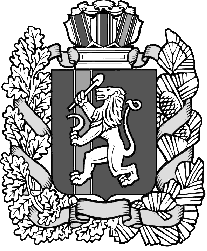 